Are you Eligible for a 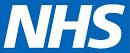 FREE NHS Health Check?You can’t always tell by looking, but we’re all at risk of heart disease, kidney problems, diabetes or stroke, which is why your NHS is inviting everyone aged between 40 and 74 to have a FREE NHS Health Check.It takes only 20-30 minutes and can reduce your risk of serious illness.Name 					            Date of BirthGPPlease answer the following questions:Are you aged between 40 to 74? 				Yes	No Registered with a Coventry GP? 				Yes	No Have you ever been diagnosed with the following?• Diabetes 							Yes	No • Hypertension (high blood pressure) 				Yes	No • Any sort of heart problem, Coronary Heart Disease, Heart Failure, Atrial Fibrillation 						Yes	No • Stroke and or mini stroke (TIA)					Yes	No • Chronic Kidney Disease (stages 3-5)				Yes	No Are you currently managed by your GP for Hypercholesterolemia	Yes	No or do you take statins?• Peripheral Arterial Disease 					Yes	No • Have you had an NHS Health Check in the last 5 years 	Yes	No If you have ticked all the blue boxes you may be eligible for an NHS Health Check.I confirm that all of the above information is correct and consent to information being shared with my GP.Name ……………………………………….   Signature……………………………